Skjemaet benyttes ved melding om avvik ved utskriving eller ved poliklinisk behandling av pasient fra SSHF jf. D5 
Utfylt skjema returneres til Sørlandet sykehus HF via Altinn til Org. nr. 983 975 240 (eller via Sørlandet sykehus. Postboks 416, Lundsiden. 4604 Kristiansand).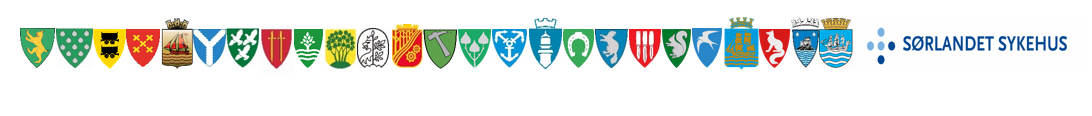 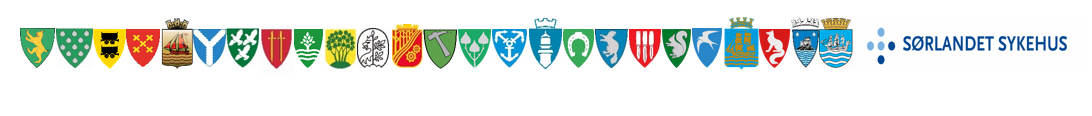 Informasjon om melder:Skjemaet benyttes ved melding om avvik ved utskriving eller ved poliklinisk behandling av pasient fra SSHF jf. D5 
Utfylt skjema returneres til Sørlandet sykehus HF via Altinn til Org. nr. 983 975 240 (eller via Sørlandet sykehus. Postboks 416, Lundsiden. 4604 Kristiansand).Informasjon om melder:Skjemaet benyttes ved melding om avvik ved utskriving eller ved poliklinisk behandling av pasient fra SSHF jf. D5 
Utfylt skjema returneres til Sørlandet sykehus HF via Altinn til Org. nr. 983 975 240 (eller via Sørlandet sykehus. Postboks 416, Lundsiden. 4604 Kristiansand).Informasjon om melder:Skjemaet benyttes ved melding om avvik ved utskriving eller ved poliklinisk behandling av pasient fra SSHF jf. D5 
Utfylt skjema returneres til Sørlandet sykehus HF via Altinn til Org. nr. 983 975 240 (eller via Sørlandet sykehus. Postboks 416, Lundsiden. 4604 Kristiansand).Informasjon om melder:Skjemaet benyttes ved melding om avvik ved utskriving eller ved poliklinisk behandling av pasient fra SSHF jf. D5 
Utfylt skjema returneres til Sørlandet sykehus HF via Altinn til Org. nr. 983 975 240 (eller via Sørlandet sykehus. Postboks 416, Lundsiden. 4604 Kristiansand).Informasjon om melder:NavnStillingNavn institusjon/soneNavn kommuneDato for sending av meldingKontakttelefon meldende enhetInformasjon om pasienten (VIKTIG å fylle ut alle felt):Informasjon om pasienten (VIKTIG å fylle ut alle felt):Informasjon om pasienten (VIKTIG å fylle ut alle felt):Informasjon om pasienten (VIKTIG å fylle ut alle felt):Informasjon om pasienten (VIKTIG å fylle ut alle felt):NavnNavnFødselsnummer (11 siffer)Fødselsnummer (11 siffer)UtskrivningsdatoUtskrivningsdatoSengepost/poliklinikk Sengepost/poliklinikk AvdelingAvdelingLokasjon (SSA/SSF/SSK)Lokasjon (SSA/SSF/SSK)Informasjon om avviket:Informasjon om avviket:Informasjon om avviket:Informasjon om avviket:Informasjon om avviket:AvvikAvvikAvvikXMerknadDet er ikke vurdert ved innleggelse om pasient har behov for-/endret behov for kommunehelsetjeneste etter utskrivelse jf. D5 pkt 4.1Det er ikke vurdert ved innleggelse om pasient har behov for-/endret behov for kommunehelsetjeneste etter utskrivelse jf. D5 pkt 4.1Det er ikke vurdert ved innleggelse om pasient har behov for-/endret behov for kommunehelsetjeneste etter utskrivelse jf. D5 pkt 4.1Melding om innlagt pasient er ikke sendt innen 24 t jf. D5 pkt 4.1Melding om innlagt pasient er ikke sendt innen 24 t jf. D5 pkt 4.1Melding om innlagt pasient er ikke sendt innen 24 t jf. D5 pkt 4.1Lege har ikke dokumentert at vilkårene, som kreves oppfylt for at pasienten skal kunne defineres utskrivningsklar, er vurdert. jf. D5 pkt 4.2Lege har ikke dokumentert at vilkårene, som kreves oppfylt for at pasienten skal kunne defineres utskrivningsklar, er vurdert. jf. D5 pkt 4.2Lege har ikke dokumentert at vilkårene, som kreves oppfylt for at pasienten skal kunne defineres utskrivningsklar, er vurdert. jf. D5 pkt 4.2Melding om utskrivningsklar pasient er ikke sendt jf. D5 pkt 4.3Melding om utskrivningsklar pasient er ikke sendt jf. D5 pkt 4.3Melding om utskrivningsklar pasient er ikke sendt jf. D5 pkt 4.3Nødvendig opplæring/informasjon i bruk av behandlingshjelpemidler før utskrivelse er ikke gitt pasient/pårørende. jf. D5 pkt 4.5Nødvendig opplæring/informasjon i bruk av behandlingshjelpemidler før utskrivelse er ikke gitt pasient/pårørende. jf. D5 pkt 4.5Nødvendig opplæring/informasjon i bruk av behandlingshjelpemidler før utskrivelse er ikke gitt pasient/pårørende. jf. D5 pkt 4.5Epikrise eller tilsvarende informasjon er ikke sendt jf. D5 pkt 4.4 og 4.6Epikrise eller tilsvarende informasjon er ikke sendt jf. D5 pkt 4.4 og 4.6Epikrise eller tilsvarende informasjon er ikke sendt jf. D5 pkt 4.4 og 4.6Epikrise/tilsvarende informasjon er mangelfull (spesifiser) jf. D5 pkt 4.4 og 4.6Epikrise/tilsvarende informasjon er mangelfull (spesifiser) jf. D5 pkt 4.4 og 4.6Epikrise/tilsvarende informasjon er mangelfull (spesifiser) jf. D5 pkt 4.4 og 4.6Medikamentliste er ikke sendt jf. D5 pkt 4.6Medikamentliste er ikke sendt jf. D5 pkt 4.6Medikamentliste er ikke sendt jf. D5 pkt 4.6Medikamentliste er ikke oppdatert/korrekt jf. D5 pkt 4.6Medikamentliste er ikke oppdatert/korrekt jf. D5 pkt 4.6Medikamentliste er ikke oppdatert/korrekt jf. D5 pkt 4.6PLO Helseopplysning/utskrivningsrapport er ikke sendt, jf. D5 pkt 4.6PLO Helseopplysning/utskrivningsrapport er ikke sendt, jf. D5 pkt 4.6PLO Helseopplysning/utskrivningsrapport er ikke sendt, jf. D5 pkt 4.6PLO Helseopplysning/utskrivningsrapport er mangelfull (spesifiser) jf. D5 pkt 4.6PLO Helseopplysning/utskrivningsrapport er mangelfull (spesifiser) jf. D5 pkt 4.6PLO Helseopplysning/utskrivningsrapport er mangelfull (spesifiser) jf. D5 pkt 4.6Nødvendige medikamenter er ikke sendt med pasienten jf. D5 pkt 4.6Nødvendige medikamenter er ikke sendt med pasienten jf. D5 pkt 4.6Nødvendige medikamenter er ikke sendt med pasienten jf. D5 pkt 4.6Behandlingshjelpemidler er ikke rekvirert eller er rekvirert for sent (gjelder ikke tekniske hjelpemidler). Jf. D5 pkt 6.0Behandlingshjelpemidler er ikke rekvirert eller er rekvirert for sent (gjelder ikke tekniske hjelpemidler). Jf. D5 pkt 6.0Behandlingshjelpemidler er ikke rekvirert eller er rekvirert for sent (gjelder ikke tekniske hjelpemidler). Jf. D5 pkt 6.0Ny-oppstått behov for nødvendige tekniske hjelpemidler i hjemmet (pga. nyervervet skade eller akutt funksjonsfall) er ikke meddelt kommunehelsetjenesten Jf. D5 pkt 6.0Ny-oppstått behov for nødvendige tekniske hjelpemidler i hjemmet (pga. nyervervet skade eller akutt funksjonsfall) er ikke meddelt kommunehelsetjenesten Jf. D5 pkt 6.0Ny-oppstått behov for nødvendige tekniske hjelpemidler i hjemmet (pga. nyervervet skade eller akutt funksjonsfall) er ikke meddelt kommunehelsetjenesten Jf. D5 pkt 6.0Informasjon om endringer som har betydning for pasientforløpet er ikke formidlet (forsinket transport, utskrivningstidspunkt, mv.) jf. D5 pkt 4.6Informasjon om endringer som har betydning for pasientforløpet er ikke formidlet (forsinket transport, utskrivningstidspunkt, mv.) jf. D5 pkt 4.6Informasjon om endringer som har betydning for pasientforløpet er ikke formidlet (forsinket transport, utskrivningstidspunkt, mv.) jf. D5 pkt 4.6Pasienten er skrevet ut av sykehuset uten at kommunen har bekreftet at de kan ta imot pasienten. Jf. D5 pkt 4.4, og 5.3Pasienten er skrevet ut av sykehuset uten at kommunen har bekreftet at de kan ta imot pasienten. Jf. D5 pkt 4.4, og 5.3Pasienten er skrevet ut av sykehuset uten at kommunen har bekreftet at de kan ta imot pasienten. Jf. D5 pkt 4.4, og 5.3Behov for IP/koordinator er ikke meldt til kommunen for pasienter med behov for koordinerte tjenester jf. Forskrift om hab- og rehab, IP og koordinator 2012Behov for IP/koordinator er ikke meldt til kommunen for pasienter med behov for koordinerte tjenester jf. Forskrift om hab- og rehab, IP og koordinator 2012Behov for IP/koordinator er ikke meldt til kommunen for pasienter med behov for koordinerte tjenester jf. Forskrift om hab- og rehab, IP og koordinator 2012Andre avvik (spesifiser i merknadsfeltet)Andre avvik (spesifiser i merknadsfeltet)Andre avvik (spesifiser i merknadsfeltet)